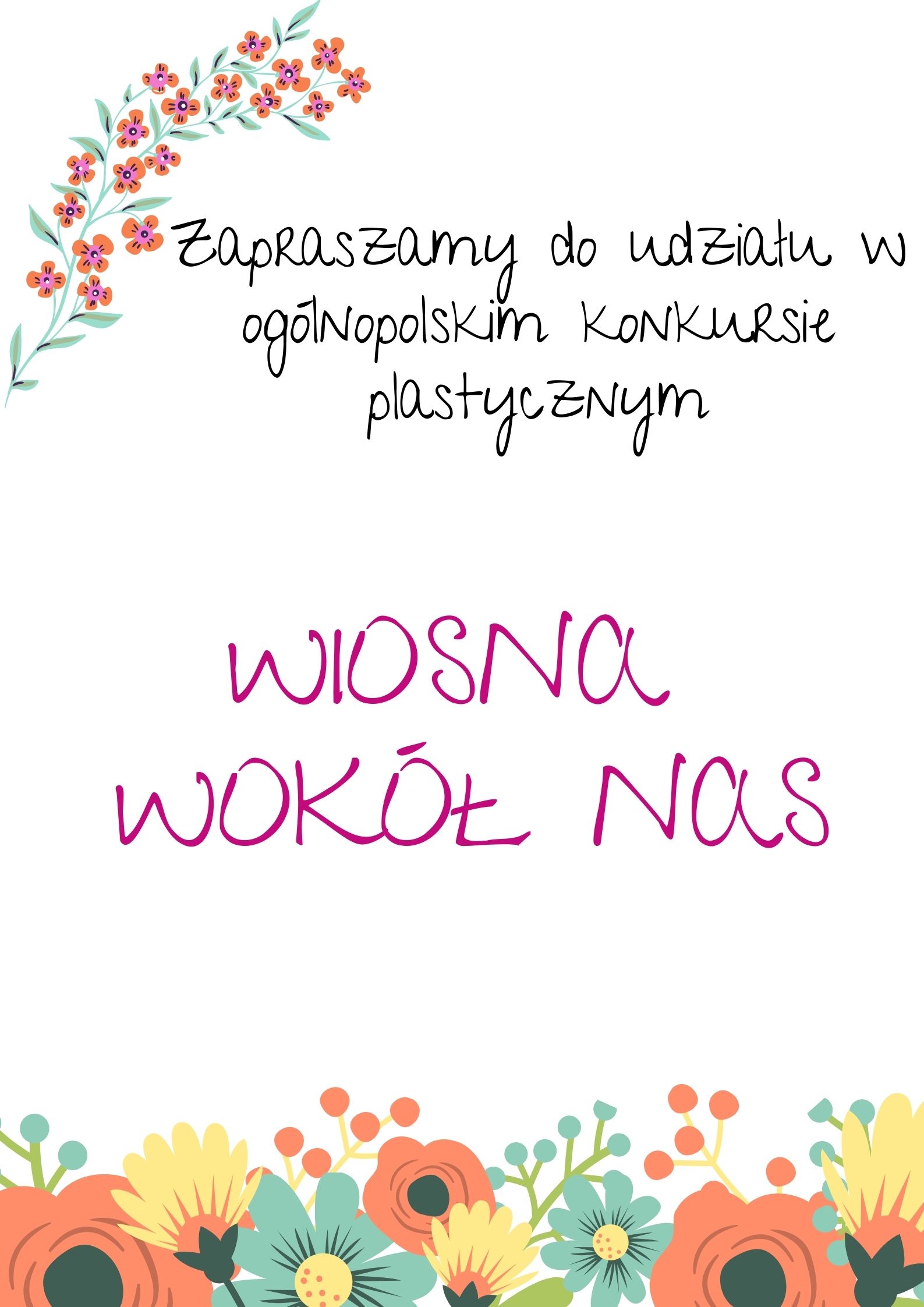 Regulamin ogólnopolskiego konkursu plastycznego„Wiosna wokół nas”Organizator konkursu:Organizatorem konkursu jestOddział Przedszkolny w Szkole Podstawowej  im. Adama Mickiewicza w PodłopieniuPodłopień 7334-650 Tymbarksppodlopien@o2.plKoordynator konkursu: Małgorzata KuligCele konkursu:•	rozwijanie kreatywności i wrażliwości estetycznej dzieci,•	rozwijanie talentów plastycznych,•	kształtowanie wyobraźni dziecka i jego aktywności twórczej,•	rozwijanie sprawności manualnej,zachęcanie dzieci do aktywnego spędzania czasu na świeżym powietrzu,wzmacnianie więzi rodzinnych poprzez wspólne szukanie krajobrazu wiosennego,dostrzeganie zmian zachodzących w przyrodzie wiosną.III. 	Zasady konkursu:1.	Konkurs adresowany jest do dzieci  w wieku 4, 5, 6 lat.2.	Zadaniem uczestników konkursu jest wykonanie pracy plastycznej o tematyce „Wiosna wokół nas”. 3.	Technika wykonania pracy – praca dowolna ( NIE używamy: wszelkiego rodzaju gotowych półproduktów papierowych jak np. naklejka)4.	Format pracy dowolny.5.	Każda placówka może zgłosić do konkursu maksymalnie 3 prace. 6.	Od uczestników konkursu wymagana jest pisemna  zgoda (załącznik nr 1), zgoda nauczyciela- opiekuna na przetwarzanie danych osobowych (załącznik nr 2) oraz metryczka dołączona do pracy  (imię, nazwisko, wiek dziecka, adres placówki prowadzącej, imię i nazwisko nauczyciela prowadzącego, e-mail nauczyciela, tel. kontaktowy).7.	Zdjęcia prac (wraz ze zgodami i metryczkami) należy przesłać na adres mailowy organizatora oppodlopien@gmail.com do dnia 30.04.2021r. Prace dostarczane po tym terminie nie będą brały udziału w konkursie. 8.	Prace zostaną ocenione przez komisję powołaną przez Organizatora według        następujących kryteriów: zgodność z tematem, walory artystyczne, pomysłowość, samodzielność,          zachowanie zapisów regulaminowych.Informacje dodatkowe:Dla laureatów za zajęcie I, II, III miejsca na adres placówki zostaną wysłane pocztą upominki dla      dzieci oraz podziękowania dla nauczycieli.Nagroda publiczności wybrana zostanie w głosowaniu, które odbędzie się na profilu facebook     szkoły- Szkoła Podstawowa im. Adama Mickiewicza w Podłopieniu. Nagrodę publiczności otrzyma praca, która w wyniku glosowania otrzyma największą liczbę polubień. Głosowanie odbędzie się 03-06 maja 2021r. do godz. 24.00. Linki do głosowania zostaną udostępnione nauczycielom prowadzącym na adres mailowy.Wszystkim uczestnikom konkursu przesłane zostaną drogą elektroniczną dyplomy i podziękowania do samodzielnego wydruku.Wyniki konkursu dostępne będą 07.05.2021r. na facebooku oraz  stronie szkoły       www.sppodlopien.pl.Organizator zastrzega sobie prawo do odwołania konkursu w przypadku zbyt małej ilości nadesłanych prac. Przesłanie zdjęć pracy jest równoznaczne z wyrażeniem zgody na jej publikację lub upublicznianie bez roszczeń do nich praw autorskich.Przystąpienie do konkursu jest równoznaczne z akceptacją warunków  niniejszego regulaminu. Regulamin konkursu dostępny jest na stronie szkoły w zakładce Oddział Przedszkolny. Więcej informacji u organizatora konkursu. Małgorzata Kulig: oppodlopien@gmail.comZałącznik nr 1…………………………………………………….			 (imię i nazwisko rodziców/ prawnych  opiekunów)Zgodana uczestnictwo dziecka w konkursieOświadczam, iż wyrażam zgodę na udział mojego dziecka: ……………………………………………… 	(imię i nazwisko) w konkursie plastycznym organizowanym przez Szkołę Podstawową im. Adama Mickiewicza w Podłopieniu.na publikację na stronie WWW Szkoły oraz facebooku Szkoły:pracy dziecka:  tak	 nieimienia i nazwiska dziecka:   tak	  niewiek dziecka:  tak	nieprzedszkola / szkoły do której dziecko uczęszcza:   tak	nieOświadczam, że zapoznałem/am się z:Regulaminem konkursu i akceptuję jego treść.Klauzulą informacyjną dotyczącą przetwarzania podanych przeze mnie danych osobowych.data ……………..…………….          	…………………………………………                                       	 czytelny podpis Rodziców/ Opiekunów prawnych Klauzula informacyjnaAdministratorem danych osobowych jest Szkoła Podstawowa im. A. Mickiewicza w Podłopieniu, Podłopień 73, 34-650 Tymbark, tel. 3325072 , e-mail: sppodlopien@o2.pl reprezentowana przez Dyrektora Szkoły.W sprawach ochrony danych osobowych  można kontaktować się poprzez e-mail: jpietak@poczta.onet.pl Dane osobowe Pani/Pana dziecka nie będą przekazane odbiorcom do państwa trzeciego lub organizacji międzynarodowej;Dane osobowe będą przechowywane przez okres niezbędny do przeprowadzenia i udokumentowania  konkursu;  Posiada Pani/Pan prawo dostępu do swoich danych osobowych, ich sprostowania, usunięcia, oraz  ograniczenia przetwarzania danych;Posiada Pani/Pan prawo do cofnięcia zgody w dowolnym momencie bez wpływu na zgodność z prawem przetwarzania, którego dokonano na podstawie zgody przed jej cofnięciem;Posiada Pani/Pan prawo do wniesienia skargi do Prezesa Urzędu Ochrony Danych Osobowych (na adres: ul. Stawki 2, 00 - 193 Warszawa), jeśli uzna Pani/Pan że dane są przetwarzane niezgodnie z przepisami prawa Załącznik nr 2. Zgoda nauczyciela- opiekuna Zgoda na przetwarzanie danych osobowych nauczyciela – opiekuna uczestnika konkursu…………………………………………………….	imię i nazwisko Zgoda na przetwarzanie danych osobowych nauczyciela- opiekunaOświadczam, iż wyrażam zgodę na przetwarzanie moich danych osobowych:imię nazwisko:  tak	nieadres e-mail: 	tak	nietel. kontaktowy: 	tak	nie przez Szkołę Podstawową im. Adama Mickiewicza w Podłopieniu  na potrzeby konkursu „Wiosna wśród nas”.Ponadto oświadczam, że zapoznałem/am się z:1.	Regulaminem konkursu i akceptuję jego treść.2.	Klauzulą informacyjną dotyczącą przetwarzania danych udostępnionych przeze mnie danych osobowych.data ……………..…………….                                                              czytelny podpis Klauzula informacyjna:Administratorem Danych Osobowych jest Szkoła Podstawowa im. A. Mickiewicza w Podłopieniu, Podłopień 73, 34-650 Tymbark, tel. 3325072 , e-mail: sppodlopien@o2.pl reprezentowana przez Dyrektora Szkoły. Pani/ Pana dane osobowe nie będą przekazane odbiorcom do państwa trzeciego lub organizacji międzynarodowej;Posiada Pani/Pan  prawo dostępu do swoich danych osobowych, ich sprostowania, usunięcia, oraz  ograniczenia przetwarzania danych.Posiada Pani/Pan prawo do cofnięcia zgody w dowolnym momencie bez wpływu na zgodność z prawem przetwarzania, którego dokonano na podstawie zgody przed jej cofnięciem.Posiada Pani/Pan prawo do wniesienia skargi do Prezesa Urzędu Ochrony Danych Osobowych (na adres: ul. Stawki 2, 00 - 193 Warszawa), jeśli uzna Pani/Pan że dane są przetwarzane niezgodnie z przepisami prawa Metryczka:imię, nazwisko, wiek dzieckaNazwa placówki, do której uczęszcza dzieckoImię i nazwisko nauczyciela prowadzącego, e-mail nauczyciela, tel. kontaktowy